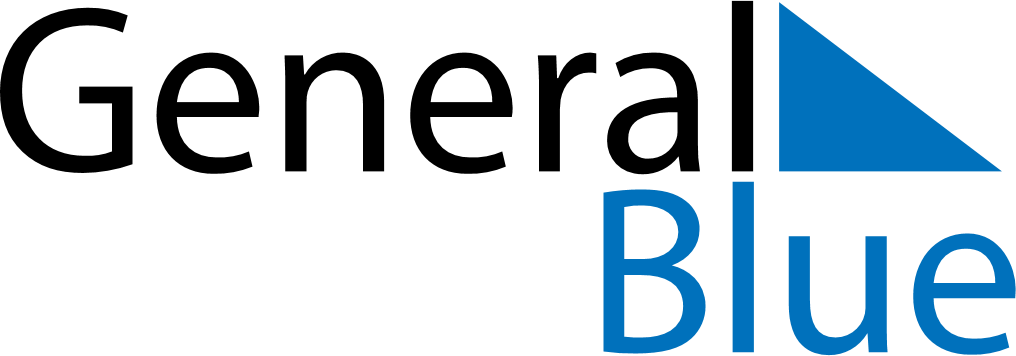 May 2023May 2023May 2023May 2023NicaraguaNicaraguaNicaraguaSundayMondayTuesdayWednesdayThursdayFridayFridaySaturday1234556Labour Day78910111212131415161718191920212223242526262728293031Mother’s Day